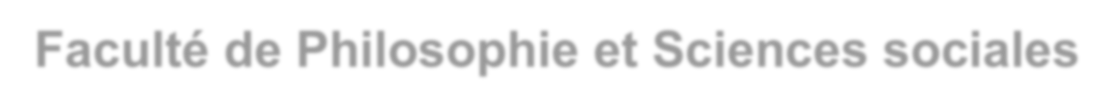 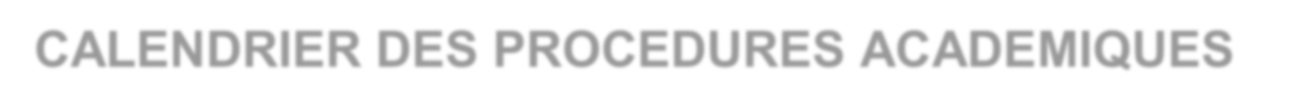 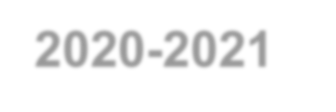 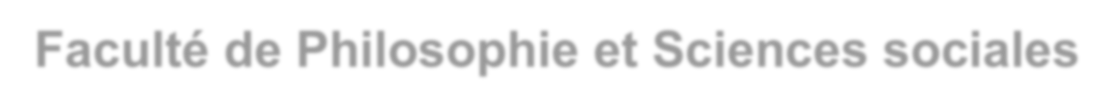 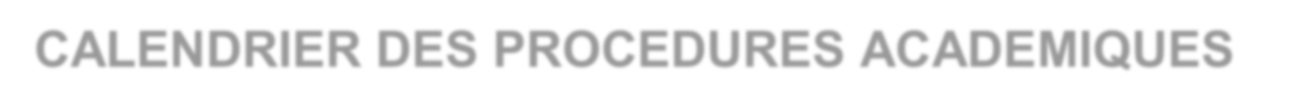 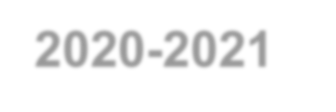 EnseignementRechercheNominations, renouvellements et promotions dans le corps scientifique1 Concerne les mandats ne sollicitant pas un renouvellement pour circonstances exceptionnelles et renouvellement pour circonstances exceptionnelles motivé pour un congé de maternité ou un congé de maladie de plus de trois moisNominations, renouvellements et promotions dans le corps académiquePlan facultaire de développement des FacultésFinancesCréations, restructurations, aménagements de programmes d’enseignement et titularisations2024-2025 (pour force majeure)CalendrierRestructurations des programmes 2024-2025 (concernés par des contraintes légales extérieures telles que la FIE, par ex.)transmises par les Présidents de Département, au Bureau facultaireBF DU 12 SEPTEMBRE 2023Passage des modifications au Conseil facultaire (pour approbation)CF DU 19 SEPTEMBRE 2023Transmission des restructurations des programmes 2024-2025 en raison de cas de force majeure (tous les programmes qui seront a priori concernés par des contraintes légales telles quela FIE, par ex.) (SAGE)AVANT LE 31 OCTOBRE 2023(Cette date pourra être reconsidérée en fonction de l’évolution des dispositions légales relatives à certains programmes)Inscription des restructurations de programmes 2024-2025 concernées par des contraintes légales au Conseil AcadémiqueA définir ultérieurementEncodage des créations et modifications d’UE (hors charges)AVANT LE 31 OCTOBRE 2023Encodage des conditions d’accès 2024-2025AVANT LE 15 JANVIER 2024Encodage des fiches programmes 2024-2025 pour les autres programmesAVANT LE 15 FEVRIER 2024Créations, restructurations, aménagements de programmes d’enseignement et titularisations(2025-2026)CalendrierPrésentation des demandes de modifications par lesPrésidents des Départements au Conseil facultaireCF DU 23 AVRIL 2024Transmission des demandes de modifications par les Présidents des Départements, en FacultéAVANT LE BF DU 11 JUIN 2024Passage des modifications et nouvelles demandes au Conseil facultaire (pour approbation)CF DU 18 JUIN 2024Transmission des ossatures de TOUTE l’offre de formations 2025-2026 (SAGE)AVANT LE 28 JUIN 2024Transmission des restructurations de programmes 2025-2026(pour tous les programmes qui à priori ne devraient pas être impactés par des contraintes légales) (SAGE)AVANT LE 28 JUIN 2024Inscription des demandes relatives à l’ossature et aux contenus des programmes non impactés 2025-2026 au Conseil académiqueA DEFINIR ULTERIEUREMENTDemande d’habilitation à l’ARESCalendrierSous réserve de modifications de la procédure ARESTransmission des dossiers complets de demandes d’habilitations pour 2024-2025 (SAGE)AVANT LE 1ER SEPTEMBRE 2023Remise du formulaire pour les demandes d’habilitations «procédure simplifiée » pour 2024-2025 (SAGE)AVANT LE 15 NOVEMBRE 2023Remise du formulaire de déclaration d’intention pour les demandes d’habilitations « procédure complète » pour 2025-2026 (SAGE)AVANT LE 1ER MAI 2024FIN MARS 2024Transmission des dossiers complets de demandes d’habilitations pour 2025-2026 (SAGE)AVANT LE 1ER SEPTEMBRE 2024Désignation des délégués pour les relations avec l’enseignement secondaire (salons et événements)pour l’année académique 2023-2024CalendrierTransmission des tableaux des délégués par les Présidents des Départements, en FacultéAVANT LE 9OCTOBRE 2023Passage du tableau des délégués au Bureau facultaire (pour approbation)BF DU 10 OCTOBRE 2023Fonds d’Encouragement à l’Enseignement (FEE)CalendrierLancement de l’appel 2023-2024LE 5 4 DECEMBRE 2023Introduction des demandes en Faculté (Décanat)LE 23 JANVIER 2024Transmission du rapport de la Commission facultaire de l’Enseignement en FacultéAVANT LE 19 FEVRIER 2024Passage du rapport de la Commission facultaire de l’Enseignement au Conseil facultaire (pour approbation)CF DU 20 FEVRIER 2024Transmission des demandes institutionnelles et guidances interfacultaires (DE)AVANT le 3 4 MARS 2024Transmission des demandes facultaires, polaires, interfacultaires et les reconductions (DE)AVANT LE 17 MARS 2024Réunion de la Commission d’évaluation externeFIN AVRIL 2024 (à préciser)Inscription au Bureau élargi du Conseil AcadémiqueMI MAI 2024Inscription au Conseil académiqueCoA DU 27 MAI 2024Crédits internationaux(chaires internationales et de coopération, mobilité pour chercheurs avec thèse du corps scientifique,mobilités IN et OUT avec les partenaires privilégiés, projets avec l’université de Lausanne)Calendrier1.  2ème appel 2023Dépôt des dossiers de candidature pour les chairesinternationales et de coopération au Département des Relations internationales et copie en Faculté (Décanat)LE 21 AOUT 2023Transmission du rapport de la Commission facultaire des Relations internationales en FacultéAVANT LE 18 SEPTEMBRE 2023Passage du rapport de la Commission facultaire des Relations internationales au Conseil facultaire (pour approbation)CF DU 19 SEPTEMBRE 2023Remise des classements facultaires (SRI)AVANT LE 25 SEPTEMBRE 2023Fin de l’appel pour les projets avec l’université de Lausanne4 SEPTEMBRE 2023Remise des classements facultaires (SRI)6 OCTOBRE 20232.  1er appel 2024Dépôt des dossiers de candidature pour les chaires internationales et de coopération au Département des Relations internationales et copie en Faculté (Décanat)LE 1ER FEVRIER 2024Transmission du rapport de la Commission facultaire desRelations internationales en FacultéAVANT LE 19 FEVRIER 2024Passage du rapport de la Commission facultaire des Relations internationales au Conseil facultaire (pour approbation)CF DU 20 FEVRIER 2024Remise des classements facultaires (SRI)AVANT LE 15 MARS 2024Crédits internationaux(Bourses de doctorat en faveur des étudiants des pays en développement (introduction des dossiers par un promoteur auprès du BRIC)CalendrierFin de l’appel à candidatures pour les bourses de doctorat en des étudiants des pays en développementLE 1er MARS 2024Crédits facultaires didactiques (COD-CED) pour l’année académique 2023-2024CalendrierAppel (Décanat)AVRIL 2024Transmission par les Présidents de Département des noms des conférenciers invités, pour annexe au rapport de laCommission facultaire de l’EnseignementPOUR LE BUREAU DU 11JUIN 2024Transmission du rapport de la Commission facultaire de l’Enseignement en FacultéAVANT LE 17 JUIN 2024Passage du rapport de la Commission facultaire de l’Enseignement au Conseil facultaire (pour approbation)CF DU 18 JUIN 2024Étudiants-assistantsCalendrierIntroduction des demandes en Faculté (Décanat)LE 24 MAI 2024Transmission des demandes facultaires (SAGE)AVANT LE 14 JUIN 2024Crédits d’impulsion à la recherche (FER)CalendrierAppel (Décanat)OCTOBRE 2023Introduction des demandes en Faculté (Décanat)LE 17 NOVEMBRE 2023Transmission du rapport de la Commission facultaire de la Recherche en FacultéAVANT LE 18 DECEMBRE 2023Passage du rapport de la Commission facultaire de la Recherche au Conseil facultaire (pour approbation)CF DU 19 DECEMBRE 2023Conseil d’administration du FRS-FNRS (prise de décision desfinancements Projet de recherche, Crédit de recherche et Equipement)12 DECEMBRE 2023Transmission des demandes facultaires (DR) à l’adresse mail unique : fonds.recherche@ulb.beAVANT LE 15 JANVIER 2024Sélection des dossiers et Conseil de la Recherche5 MARS 2024Inscription au Conseil AcadémiqueDU 25 MARS 2024Crédits d’impulsion à la recherche (mini-ARC)CalendrierAppel (Décanat)LE 1ER FEVRIER 2024Introduction des demandes en Faculté (Décanat) le jour de la date de dépôt des candidatures pour les aspirants FRS-FNRSFIN FEVRIER 2024 (à préciser)Transmission du rapport de la Commission facultaire de la Recherche en FacultéAVANT LE 11 MARS 2024Passage du rapport de la Commission facultaire de la Recherche au Conseil facultaire (pour approbation)CF DU 12 MARS 2024Transmission des demandes facultaires (DR) à l’adresse mail unique : fonds.recherche@ulb.beAVANT LE 15 AVRIL 2024Réunion de la Commission de classement pour les financements stratégiques et du Conseil de la recherche25 JUIN 2024Inscription au Conseil académiqueCoA DU 8 JUILLET 2024Crédits facultaires pour l’organisation de colloquesCalendrier2ème appel pour l’année académique 23-24(Décanat) (sous réserve de crédit encore disponible après 1er appel)OCTOBRE 2023Passage au Conseil facultaire (pour information)CF DU 19 DECEMBRE 20231er appel pour l’année académique 24-25 (Décanat)MAI 2024Passage au Conseil facultaire (pour information)CF DU 18 JUIN 2024Crédits facultaires de recherche pour l’année académique 2023-2024CalendrierAppel (Décanat)AVRIL 2024Transmission du rapport de la Commission facultaire de laRecherche en FacultéAVANT LE 17 JUIN 2024Passage du rapport de la Commission facultaire de la Recherche au Conseil facultaire (pour approbation)CF 18 JUIN 2024Crédits d’aide à la publication en anglais d’articles ou d’ouvrages scientifiques en Sciences humainesCalendrier1er appel (Département Recherche)XXXXTransmission des demandes facultaires (DR) à l’adresse unique Fonds Recherche : fonds.recherche@ulb.beAVANT LE 9 OCTOBRE 2023Sélection des dossiersNOVEMBRE 20232ème appel (Département Recherche)XXXXTransmission des demandes facultaires (DR) à l’adresse uniqueFonds Recherche : fonds.recherche@ulb.beAVANT LE 4 MARS 2024Sélection des dossiersAVRIL 20243ème appel (Département Recherche)XXXXTransmission des demandes facultaires (DR) à l’adresse unique Fonds Recherche : fonds.recherche@ulb.beAVANT LE 27 MAI 2024Sélection des dossiersJUIN 2024Nominations dans le corps scientifique : vacances scientifiques & recrutementCalendrierTransmission des profils des vacances par les Présidents des Départements, en Faculté (SPES facultaire)AVANT LE 18 DECEMBRE 2023Passage des profils des vacances au Conseil facultaire (pour approbation)CF DU 22 JANVIER 2024Constitution des Commissions scientifiques au Conseil facultaireCF DU 23 JANVIER 2024Transmission des vacances (CGCF)AVANT LE 19 FEVRIER 2024Inscription des ouvertures de vacances au Conseil académiqueDU 25 MARS 2024 (au plus tard)Vote sur les rapports des Commissions scientifiques au Conseil facultaireCF DU 14 MAI 2024Inscription au Conseil AcadémiqueCoA JUIN/JUILLET 2024Renouvellement des mandats dans le corps scientifique : première partie[Assistant(e)s1, Assistant(e)s chargé(e)s d’exercices, ELV]CalendrierEnvoi des formulaires ad hoc par le SPES (DRH) auprès des personnes concernées et de leurs chefs de serviceAU PLUS TARD EN OCTOBRE 2023Ouverture de l’application TRANSMIS II10 NOVEMBRE 2023Transmission de l’accord des Présidents des Départements auprès du SPES facultaireAVANT LE 18 DECEMBRE 2023Passage du tableau des renouvellements au Conseil facultaire (pour approbation)CF DU 19 DECEMBRE 2023Transmission des dossiers complets (SPES - DRH)AVANT LE 15 JANVIER 2024Inscription au Conseil AcadémiqueDU 25 MARS 2024Renouvellement des mandats dans le corps scientifique : deuxième partie[Collaborateurs scientifiques & Maîtres de stage]CalendrierEnvoi des formulaires ad hoc par le SPES (DRH) auprès des personnes concernées et de leurs chefs de serviceOCTOBRE 2023Ouverture de l’application TRANSMIS II10 NOVEMBRE 2023Transmission de l’accord des chefs de service (Directeurs des centres de recherche & Responsables des agrégations) auprèsdu SPES facultaireAVANT LE 22 JANVIER 2024Passage du tableau des renouvellements au Conseil facultaire (pour approbation)CF DU 23 JANVIER 2024Transmission des dossiers complets (SPES - DRH)AVANT LE 26 AVRIL 2024DP21 (Transmis II) = renouvellement sans inscription au Conseil académique (listing informatique via le SPES)Dès réception des propositions au SPESCas particuliers : inscription au Conseil académiqueDU 27 MAI ou 17 JUIN 2024Nominations/renouvellements des expert.e.s invité.e.sCalendrierIntroduction des demandes en Faculté (SPES)AVANT LE 22 JANVIER 2024Approbation des demandes de nomination au Conseil facultaireCF DU 23 JANVIER 2024Transmission des dossiers complets (SPES-DRH)AVANT LE 31 JANVIER 2024Procédure d’octroi des mandats post-doctoraux (ULB) pour Assistant(e)s&Demandes de renouvellements des mandats d’Assistant(e)s pour circonstances exceptionnelles &Reconnaissance de qualification (niv. A, B, C, D et E)CalendrierIntroduction des demandes en Faculté (SPES facultaire)LE 6 NOVEMBRE 2023Constitution des Commissions scientifiques & Constitution de la Commission d’évaluation facultaire (seulement si plusieurs candidatures en Faculté)au Conseil facultaireCF DU 14 NOVEMBRE 2023Transmission des rapports des Commissions scientifiques en Faculté (SPES facultaire)LE 11 DECEMBRE 2023Transmission du rapport de la Commission d’évaluation facultaire en Faculté (SPES facultaire)AVANT LE 22 JANVIER 2024Vote sur le rapport de la Commission facultaire d’évaluation/de la Commission scientifique au Conseil facultaireCF DU 23 JANVIER 2024Introduction des demandes (nom des candidats) (SPES - DRH)AVANT LE 1er FEVRIER 2024Transmission des dossiers complets (SPES - DRH)AVANT LE 2 MAI 2024Dossiers disponibles pour la Commission interfacultaire d’évaluation scientifiqueA PARTIR DU 15 MAI 2024Réunion de la Commission interfacultaire d’évaluationscientifiqueLE 18 AVRIL 2024Inscription au Conseil AcadémiqueDU 27 MAI 2024Réunion de la Commission élargie des RecteursEN JUIN 2024Propositions au Conseil Académique8 JUILLET 2024Demandes d’automaticité des renouvellements des ELV et d’octroi du titre de Maître de Languesprincipal et de premier(e) Maître de LanguesCalendrierIntroduction des demandes en Faculté (SPES facultaire)LE 4 DECEMBRE 2023Constitution des Commissions scientifiques au Conseil facultaireCF DU 19 DECEMBRE 2023Transmission des rapports des Commissions scientifiques en Faculté (SPES facultaire)AVANT LE 19 FEVRIER 2024Vote sur les rapports des Commissions scientifiques au Conseil facultaireCF DU 20 FEVRIER 2024Transmission des dossiers complets (SPES - DRH)AVANT LE 1er MARS 2024Dossiers disponibles pour la Commission interfacultaire de classement relative à la promotion des maîtres de langue etdes assistants pédagogiquesA PARTIR DU 8 AVRIL 2024Réunion de la Commission interfacultaire de classement relative à la promotion des maîtres de langue et des assistants pédagogiquesLE 6 MAI 2024Réunion de la Commission élargie des RecteursEN JUIN 2024Propositions au Conseil Académique8 JUILLET 2024Coordination pédagogique des charges du corps scientifique pour l’année académique 2023-2024CalendrierTransmission des tableaux des charges du Corps scientifique par les présidents des Départements au SPES facultaireAVANT LE 17 JUIN 2024Passage des tableaux des charges du Corps scientifique au Conseil facultaire (pour approbation)CF du 18 JUIN 2024Promotions des logisticien.ne.s de recherche (sur cadre facultaire et sur cadre de l’administration centrale)CalendrierIntroduction des demandes en Faculté (SPES facultaire)LE 4 DECEMBRE 2023Constitution des Commissions scientifiques au Conseil facultaireCF DU 19 DECEMBRE 2023Transmission des rapports des Commissions scientifiques en Faculté (SPES facultaire)AVANT LE 19 FEVRIER 2024Vote sur les rapports des Commissions scientifiques au Conseil facultaireCF DU 20 FEVRIER 2024Transmission des dossiers complets (SPES)AVANT LE 15 MARS 2024Réunion de la Commission élargieEN JUIN 2024Proposition au Conseil académique8 JUILLET 2024Nominations sur chaire non-profiléeCalendrierOuverture des chaires non profilées au Conseil AcadémiqueLE 25 SEPTEMBRE 2023Date limite du dépôt des candidatures au RectoratLE 1er DECEMBRE 2023Constitution des Commissions scientifiques spécifiques à la Commission spécialeCS DU 14 NOVEMBRE 2023Réunion des Commissions scientifiques spécifiquesDECEMBRE-JANVIER-FEVRIER 2023-2024Transmission des rapports des Commissions scientifiques spécifiques au SPES facultaireAVANT LE 19 FEVRIER 2024Présentation des rapports des Commissions scientifiques spécifiques pour les chaires non-profilées à la Commissionspéciale (pour information)CS DU 20 FEVRIER 2024Transmission du rapport des Commissions scientifiques spécifiques au RectoratAVANT LE 1er MARS 2024Dossiers disponibles pour la Commission universitaire de classementLE 15 MARS 2024Réunion de la Commission universitaire de classementPremière quinzaine de mai 2024Réunion de la Commission élargie des RecteursEN JUIN 2024Proposition au Conseil AcadémiqueDU 17 JUIN OU DU 8 JUILLET 2024Nominations sur chaire profilée (temps plein) et poste profilé (temps partiel) :vacances académiques & recrutementCalendrierConstitution des Commissions chargées d’établir les profils au Conseil facultaireCF DU 19 SEPTEMBRE 2023Passage des profils au Conseil facultaire (pour approbation)CF DU 17 OCTOBRE 2023Constitution des Commissions facultaires de sélection à la Commission spécialeCS DU 17 OCTOBRE 2023Transmission des vacances (CGCF)AVANT LE 23 OCTOBRE 2023Inscription des ouvertures de vacances au Conseil académiqueDU 27 NOVEMBRE 2023 auplus tardIntroduction des dossiers auprès du Rectorat et du SPES facultaire/Réunion des Commissions facultaires de sélection, audition des candidats, et leçons publiques pour les chaires temps pleinFEVRIER-MARS-AVRIL 2024Transmission des rapports des Commissions facultaires de sélection au SPES facultaireAVANT LE 13 MAI 2024Vote sur les rapports des Commissions de nomination à la Commission spécialeCS DU 14 MAI 2024Inscription au Conseil AcadémiqueJUIN OU JUILLET 2024Nomination à titre définitif en qualité de Chargé de cours à temps plein (après période probatoire lorsd’un recrutement sur chaire profilée à temps plein)CalendrierEnvoi d’un mail aux intéressés (Décanat)NOVEMBRE 2023Constitution des Commissions académiques ad hoc à la Commission spécialeCS DU 19 DECEMBRE 2023Introduction des dossiers en Faculté (SPES facultaire et Décanat)POUR LE 15 JANVIER 2024Transmission des rapports des Commissions académiques ad hoc en Faculté (SPES facultaire)AVANT LE 11 MARS 2024Vote sur les rapports des Commissions scientifiques à la Commission spécialeCS DU 12 MARS 2024Transmission des dossiers complets (SPES - DRH)AVANT LE 15 MARS 2024Réunion de la Commission des RecteursJUIN 2024Inscription des propositions de la Commission des Recteurs au Conseil Académique8 JUILLET 2024Promotion au rang de Professeur et de Professeur ordinaireCalendrierConstitution de la Commission facultaire de classement à la Commission spécialeCS DU 14 NOVEMBRE 2023Introduction des mails d’intention en Faculté (Décanat + SPES facultaire)LE 4 DECEMBRE 2023Constitution des Commissions académiques ad hoc pour chaque candidat à une promotion, à la Commission spécialeCS DU 19 DECEMBRE 2023Introduction des dossiers complets en Faculté (SPES facultaire)POUR LE 8 JANVIER 2024Réunions des Commissions académiques ad hoc et transmission des rapports à la Commission facultaire de classementFEVRIER 2024Réunion de la Commission facultaire de classementDEBUT MARS 2024Transmission du rapport de la Commission facultaire de classement (SPES facultaire)AVANT LE 11 MARS 2024Vote sur le rapport de la Commission facultaire de classement à la Commission spécialeCS DU 12 MARS 2024Transmission des dossiers complets (SPES)AVANT LE 15 MARS 2024Réunion de la Commission des RecteursEN JUIN 2024Inscription des propositions de la Commission des Recteurs au Conseil Académique8 JUILLET 2024Renouvellement des Maîtres de conférences et des Maîtres d’enseignementCalendrierEnvoi d’un mail aux intéressés (SPES facultaire)FEVRIER 2024Introduction des demandes en Faculté (SPES facultaire)LE 1ER MARS 2024Passage à la Commission spéciale (pour approbation)CS DU 12 MARS 2024Transmission des dossiers complets (SPES - DRH)AVANT LE 22 MARS 2024DP 21 = Renouvellement sans inscription à un Conseil Académique (listing informatique via SPES)Dès réception des propositions au SPESCas particuliers = Inscription au Conseil AcadémiqueDU 27 MAI 2024 OUDU 17JUIN 2024Nomination à titre définitif en qualité de Chargé de cours temps partiel&Nomination en qualité de Professeur ordinaire CCalendrierIntroduction des mails d’intention en Faculté (Décanat + SPES facultaire)LE 4 DECEMBRE 2023Constitution des Commissions académiques ad hoc à la Commission spécialeCS DU 19 DECEMBRE 2023Introduction des dossiers en Faculté (SPES facultaire)POUR LE 8 JANVIER 2024Transmission des rapports des Commissions scientifiques en FacultéAVANT LE 11 MARS 2024Vote sur les rapports des Commissions scientifiques à la Commission spécialeCS DU 12 MARS 2024Transmission des dossiers complets (SPES)AVANT LE 15 MARS 2024Réunion de la Commission des RecteursEN JUIN 2024Inscription des propositions de la Commission des Recteurs au Conseil Académique8 JUILLET 2024Appel pour congés sabbatiques – missions scientifiquesCalendrierLancement officiel de l’appelA définirIntroduction des dossiers en Faculté8 JANVIER 2024Établissement des avis et commentaires par la FacultéBU DU 16 JANVIER 2024Approbation du rapport de la commission facultaireCF DU 23 JANVIER 2024Remise des demandes facultaires au département Recherche à l’adresse unique FNRS.ULB@ulb.beAVANT le 29 JANVIER 2024Décision du Bureau du Conseil de la rechercheDEUXIEME QUINZAINE DE FEVRIER 2024Transmission des dossiers au FNRSAVANT LE 1er MARS 2024Présentation des résultats au Conseil de la Recherche5 MARS 2024Inscription au CoA25 mars 2024Accord de l’octroi par le FRS-FNRSA définirNomination en qualité de Professeur de l’UniversitéCalendrierEnvoi d’un mail aux chefs de service pour les enseignants atteignant l’âge de la retraite & aux professeurs de l’Universitéen fonction, en demandant de préciser le nom du promoteur de recherche (SPES facultaire)FEVRIER 2024Introduction de la demande et du CV auprès du SPES facultairePOUR LE BF DU 5 MARS 2024Passage à la Commission spéciale (pour approbation)CS DU 12 MARS 2024Transmission des dossiers complets (SPES - DRH)AVANT LE 19 AVRIL 2024Propositions au Conseil AcadémiqueDU 27 MAI OU DU17 JUIN 2024Coordination des charges du corps académique pour l’année académique 2023-24CalendrierTransmission des tableaux des charges du corps académique par les présidents des Départements au SPES facultaireAVANT LE 13 MAI 2024Passage à la Commission spéciale (pour approbation)CS du 14 MAI 2024Plans facultaires de développement (PFDs)CalendrierPassage de l’ajustement du PFD (pour tous les cadres, y compris les PATGS) au Conseil facultaire (pour approbation)CF DU 19 SEPTEMBRE 2023Transmission des ajustements des plans quinquennaux (CGCF)AVANT LE 15 OCTOBRE 2023Inscription des PFDs au Conseil académiqueDU 27 NOVEMBRE 2023Crédits facultaires globalisésCalendrierTransmission des répartitions facultaires des CFG 2024 par le DAF9 OCTOBRE 2023Commission des finances (Bureau facultaire)BF DU 7 NOVEMBRE 2023Transmission de la ventilation des CFG 2023 par les Facultés11 DECEMBRE 2023Attribution des CFG 2023 à hauteur de 90%8 JANVIER 2024 – 19 JANVIER 2024Attribution des soldes des CFG 202320 FEVRIER 2024 – 1er MARS 2024Rencontres Rectorat/Facultés/DAFFEVRIER 2024Commission des finances (Bureau facultaire)BF DU 13 FEVRIER 2024 (sous réserve de la réunion sus-mentionnée)